平成３１年３月１８日(月)環境整備委員　各位名護小学校PTA会長　長浜　拓磨環境整備委員長　山入端　司クリーン＆メンテナンスデー（環境整備委員での作業）日　　時　平成３１年３月２７日（水）１７：００～１８：３０　　　　　※途中からの参加も可能です。対　　象　名護幼、小PTA環境整備委員のみ内　　容　・机及び椅子の高さ調整　　　　　※作業内容は当日の人数等で変更になることもあります。集合場所　図書館前ピロティお願い　下記の工具を持っている方は、持参していただけると助かります。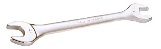 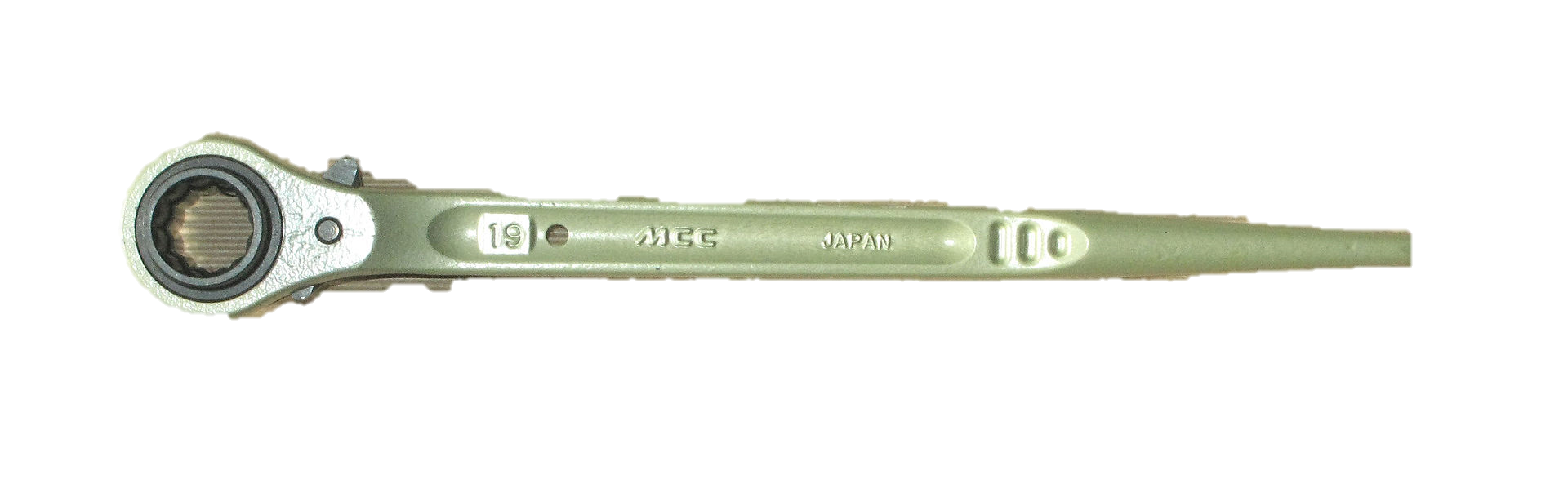 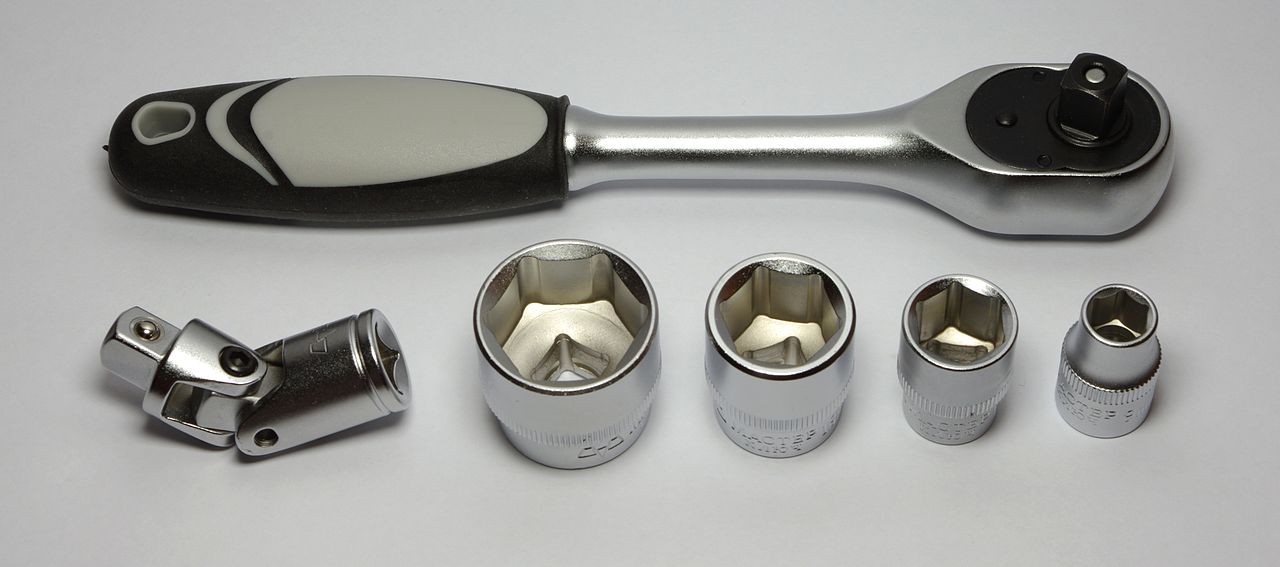 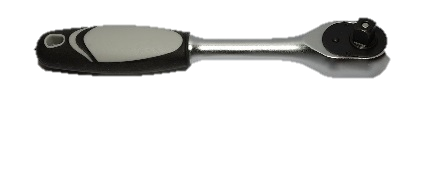 